บทสรุปสำหรับผู้บริหารสรุปความเป็นมาและความสำคัญ ขั้นตอนการดำเนินการคำนำ............................................................. ผู้บริหารด้านการจัดการความรู้ชื่อหน่วยงาน....................................สารบัญ                หน้าบทสรุปสำหรับผู้บริหาร  		คำนำ												สารบัญ							         บทที่ 1  กระบวนการจัดทำแผนจัดการความรู้ ของ	 (หน่วยงาน)	           ประจำปีงบประมาณ พ.ศ. 2564	 บทที่ 2  แผนการจัดการความรู้ ของ   (หน่วยงาน)	           ประจำปีงบประมาณ พ.ศ. 2564					         						  	ภาคผนวก										       ภาคผนวก ก ผู้บริหารด้านการจัดการความรู้  (Chief Knowledge Office : CKO)	       ภาคผนวก ข  คำสั่ง 		 ที่		เรื่อง  แต่งตั้งผู้บริหารด้านการจัดการ                 ความรู้และคณะทำงานด้านการจัดการความรู้ของ (หน่วยงาน)	บทที่ 1  กระบวนการจัดทำแผนจัดการความรู้ ของ		(หน่วยงาน)		  ประจำปีงบประมาณ พ.ศ. 25641. ความเป็นมาและความสำคัญ 2. หลักการจัดทำแผนการจัดการความรู้																																																																																												3. วัตถุประสงค์การจัดทำแผนการจัดการความรู้																																																																															4. ขั้นตอนการดำเนินการ    ในปีงบประมาณ พ.ศ. 2564........หน่วยงาน...........ได้ดำเนินการจัดการความรู้โดยมีขั้นตอนการดำเนินงานดังต่อไปนี้										แต่งตั้งคณะทำงานจัดการความรู้  ประจำปีงบประมาณ พ.ศ. 2564ทบทวนผลการดำเนินการจัดการความรู้ในปีงบประมาณที่ผ่านมา (พ.ศ. 2563)  ปัจจัยแห่งความสำเร็จ  ปัญหาและอุปสรรคแนวทางที่ควรดำเนินการเพิ่มเติมในปีงบประมาณ พ.ศ. 2564กำหนดนโยบายการดำเนินงานในปีงบประมาณ พ.ศ. 2564การคัดเลือกประเด็นความรู้เพื่อจัดการความรู้  จัดทำแผนจัดการความรู้ ติดตามและประเมินผลการดำเนินการตามแผนการจัดการความรู้  บทที่ 2แผนจัดการความรู้ของ		(หน่วยงาน)		  ประจำปีงบประมาณ พ.ศ. 2564ตารางที่ 2.1 องค์ความรู้ที่		(หน่วยงาน)		เลือกที่จะดำเนินการในปีงบประมาณ พ.ศ. 2564ตารางที่ 2.2  แผนการจัดการความรู้ (KM Action Plan) ที่ เรื่อง 												ชื่อส่วนราชการ  :  	  		(หน่วยงาน)			 มหาวิทยาลัยราชภัฏสกลนครเป้าประสงค์ของ KM : 																	ตัวชี้วัดของเป้าประสงค์ : 																องค์ความรู้ที่จำเป็น  :  																	ผลผลิตของการจัดการความรู้ที่เป็นรูปธรรม : 														ภาคผนวกภาคผนวก กข้อมูลผู้บริหารด้านการจัดการความรู้ (Chief Knowledge Office : CKO)แบบฟอร์ม ข้อมูลผู้บริหารด้านการจัดการความรู้			(หน่วยงาน)			ภาคผนวก ขแบบฟอร์มคำสั่งแต่งตั้งผู้บริหารด้านการจัดการความรู้และคณะทำงานด้านการจัดการความรู้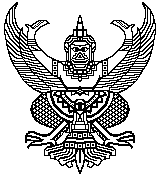 คำสั่ง (ชื่อส่วนราชการ)ที่ .........../.........เรื่อง  …………………………………………………………………………………………………………………………..........................................................................	(ข้อความ)...........................................................................................................................................................................................................................................................................................................................................................................................................................................................................................................................................................................................................................................................................................................................................................................................................................................................................................................................................................................................................................................			ทั้งนี้  ตั้งแต่...................................................................................................			สั่ง ณ วันที่.................... พ.ศ. ........สอดคล้องกับแผนยุทธศาสตร์มหาวิทยาลัยองค์ความรู้ที่เลือกประเภทองค์ความรู้ประเด็นยุทธศาสตร์ที่ ตัวชี้วัดที่ประเด็นยุทธศาสตร์ที่ตัวชี้วัดที่ลำดับกิจกรรมวิธีการสู่ความสำเร็จระยะเวลาผลลัพธ์ที่ได้ผู้รับผิดชอบ1การกำหนดองค์ความรู้หลักที่จำเป็นหรือสำคัญต่องานหรือกิจกรรมของหน่วยงาน และกำหนดเป้าหมายของการจัดการความรู้2การเสาะแสวงหาความรู้ที่ต้องการ3การปรับปรุง ดัดแปลง ความรู้ บางส่วนให้เหมาะสมต่อการดำเนินงานของหน่วยงาน4การนำความรู้ที่ได้จากการจัดการความรู้       มาปรับใช้ในการปฏิบัติงานจริง5การนำประสบการณ์จากการทำงานและการประยุกต์ใช้ความรู้มาแลกเปลี่ยนเรียนรู้ และสกัดออกมาเป็นขุมความรู้6การรวบรวมความรู้และจัดเก็บอย่างเป็นระบบโดยเผยแพร่ออกมาเป็นลายลักษณ์อักษรส่วนที่ 1  : ชื่อหน่วยงาน/ผู้บริหารด้านการจัดการความรู้หน่วยงาน : 								        	ส่วนที่ 1  : ชื่อหน่วยงาน/ผู้บริหารด้านการจัดการความรู้หน่วยงาน : 								        	ส่วนที่ 1  : ชื่อหน่วยงาน/ผู้บริหารด้านการจัดการความรู้หน่วยงาน : 								        	ส่วนที่ 1  : ชื่อหน่วยงาน/ผู้บริหารด้านการจัดการความรู้หน่วยงาน : 								        	ส่วนที่ 1  : ชื่อหน่วยงาน/ผู้บริหารด้านการจัดการความรู้หน่วยงาน : 								        	ผู้บริหารด้านการจัดการความรู้ (Chief Knowledge Office : CKO)ชื่อ :  						  นามสกุล  : 				ผู้บริหารด้านการจัดการความรู้ (Chief Knowledge Office : CKO)ชื่อ :  						  นามสกุล  : 				ผู้บริหารด้านการจัดการความรู้ (Chief Knowledge Office : CKO)ชื่อ :  						  นามสกุล  : 				ผู้บริหารด้านการจัดการความรู้ (Chief Knowledge Office : CKO)ชื่อ :  						  นามสกุล  : 				ผู้บริหารด้านการจัดการความรู้ (Chief Knowledge Office : CKO)ชื่อ :  						  นามสกุล  : 				ส่วนที่ 2 : ข้อมูลส่วนบุคคลส่วนที่ 2 : ข้อมูลส่วนบุคคลส่วนที่ 2 : ข้อมูลส่วนบุคคลส่วนที่ 2 : ข้อมูลส่วนบุคคลส่วนที่ 2 : ข้อมูลส่วนบุคคลชื่อ-สกุล (ภาษาอังกฤษ) ชื่อ-สกุล (ภาษาอังกฤษ) วัน/เดือน/ปีเกิดวัน/เดือน/ปีเกิดตำแหน่งงาน (ปัจจุบัน)ตำแหน่งงาน (ปัจจุบัน)ฝ่าย/แผนก/หน่วยฝ่าย/แผนก/หน่วยการศึกษาดูงานการศึกษาดูงานเกียรติคุณที่ได้รับเกียรติคุณที่ได้รับที่อยู่ที่อยู่การติดต่อการติดต่อโทรศัพท์               :                           โทรศัพท์มือถือ     : E-mail address      : โทรศัพท์               :                           โทรศัพท์มือถือ     : E-mail address      : โทรศัพท์               :                           โทรศัพท์มือถือ     : E-mail address      : ประวัติการศึกษา (จากการศึกษาล่าสุด-เริ่มต้น)ประวัติการศึกษา (จากการศึกษาล่าสุด-เริ่มต้น)ประวัติการศึกษา (จากการศึกษาล่าสุด-เริ่มต้น)ประวัติการศึกษา (จากการศึกษาล่าสุด-เริ่มต้น)ประวัติการศึกษา (จากการศึกษาล่าสุด-เริ่มต้น)คุณวุฒิสาขาสาขาสถาบันปี พ.ศ.ที่จบการศึกษา